Интернет-олимпиада СУНЦ МГУ для 7-8 классов 2022, 3 турПредпочтительная форма оформления работы – создание одного файла с решениями всех заданий, которые вы выполните (в том числе можно создать один файл из рукописных сканов работ). В этом случае за работу начисляется один дополнительный балл. Если, дополнительно, все решения, включая формулы, таблицы и другие необходимые для иллюстрации решения элементы, были набраны в текстовом редакторе (процессоре), то начисляется еще один балл. Каждое задание само по себе вне зависимости от способа оформления оценивается из 6 баллов. В том числе баллы снимаются за недостаточную строгость обоснования даже при наличии правильного ответа. В некоторых задачах в качестве обоснования можно использовать текст компьютерной программы.1. Запись числа N в некоторой позиционной системе счисления выглядит следующим образом: 555X. Известно, что если поделить это число на сумму его цифр, взятых из записи числа в системе счисления с основанием X, то результат будет равен 6110. Как определить основание системы счисления X? Определите его.2. Найдите такое натуральное число A, чтобы приведённое ниже логическое условие было верно для любых значений натурального числа X. Если таких чисел несколько – укажите наименьшее.Если Х кратно А, то для делимости Х на 98 достаточно, чтобы Х при делении на 28 давал остаток 0.В качестве ответа вам необходимо указать наименьшее значение параметра А и способ его получения.3. Какое максимальное трехзначное число может быть выведено в результате выполнения этого алгоритма? Ответ обоснуйте.Примечание: A//B означает операцию целочисленного деления A на B.4. Никита должен был решить задачу на подсчёт количества путей в графе, но при перерисовке графа он неверно перерисовал одно из ребер. Найдите ошибку в изображении графа, исправьте её и подсчитайте количество путей, ведущих из вершины А в вершину Я.В ответе запишите количество путей из вершины А в вершину Я. Затем опишите исправление, которое необходимо внести в граф, чтобы задача имела решение. Ответ обоснуйте.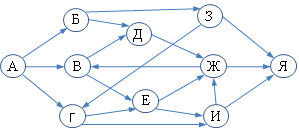 5. При археологических раскопках был найден зашифрованный текст на русском языке “абдг дадбд адбдггр”. Помогите археологам его расшифровать. Ответ обоснуйте.Ответы и решения1. Ответ: 132. Сначала необходимо формализовать это высказывание. «Если А то Б» = импликация АБ, «для А достаточно Б»= «Б достаточно для А» = импликация Б=>А. Значит, выражение формализуется в формулу:Далее преобразуем его:Далее возможны варианты. Можно преобразовать выражение к виду . Отсюда следует: НОК(28, А) : 98.  98 =2·72, 28 = 22·7 => A:72 => Amin = 72 = 49.Другой вариант – определить, когда выражение зависит от А: случай , тогда . Т.е. получается, что если X кратно 28, но не кратно 98, то и на А оно не делится. Значит, «плохой» X делится на любой делитель 28, но есть делители 98, на которые X не делится (и тогда Х не делится на А). Значит, А должно быть наименьшим делителем числа 98, который не является делителем 28.28 кратно: 1,2,4,7,14,28;98 кратно: 1,2,7,14,49,98.Наименьшее подходящее число – 49.Решение программное: вместо «любых Х» достаточно перебирать значения в диапазоне от 0 до 98*28=292 (вообще-то, достаточно лишь до НОК(98, 28) = 196). Далее перебор А от 0 до ответа, для каждого – проверка выполнения условия для «всех» Х.3. Ответ: 7204. В этом графе есть три цикла: ВДЖ, ВЕЖ и ВЕИЖ. У них есть одно общее ребро ВЖ. Минимальная правка графа – изменить направление этого ребра, более крупная – удалить это ребро.На рисунке числами указаны значения (кол-ва путей из А), которые будут одинаковы (если ВЖ перевернуть или удалить). Разными будут только Ж и Я:Если перевернуть – тогда Ж=2+1+3+5=11 и Я=1+5+11=17;Если удалить – тогда Ж=2+3+5=10 и Я=1+5+10=16.5. Ответ: “Клон около колонны”. Используется шифр Цезаря, надо перебрать величину циклического сдвига алфавита.